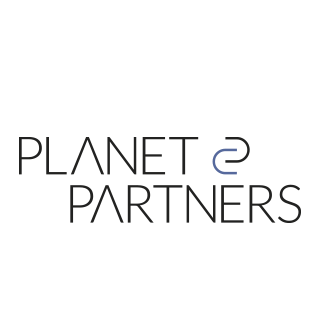 Planet Partners Brand Journalplanetpartners.prowly.com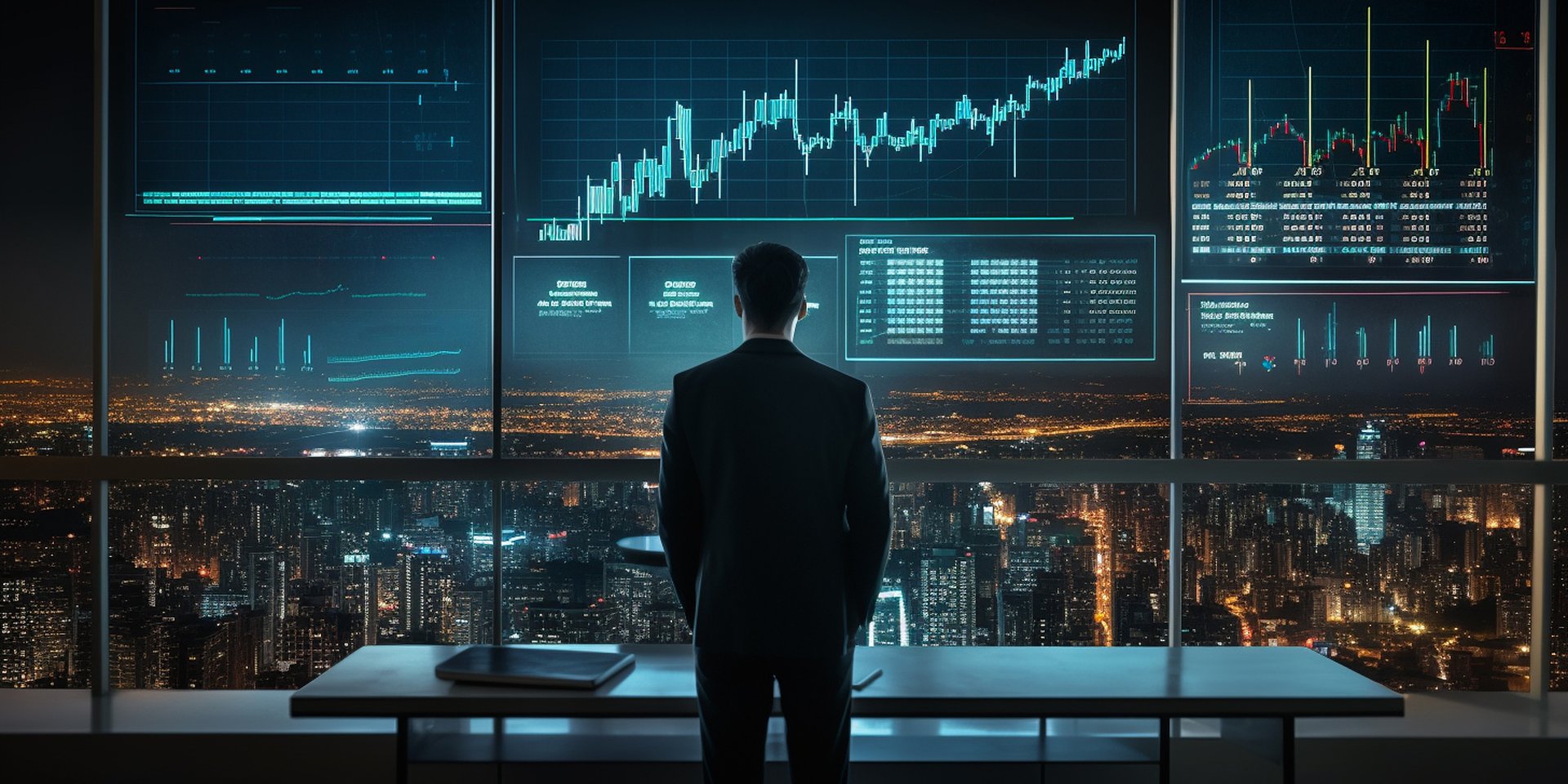 Fascynujący przypadek NvidiiOstatni tydzień był wyjątkowo burzliwy dla Nvidii, kalifornijskiego lidera w dziedzinie procesorów graficznych. W ciągu zaledwie kilku dni firma ogłosiła rekordową kapitalizację rynkową, by następnie zanotować gwałtowny 7-procentowy spadek, a dzień później osiągnąć największy wzrost wartości rynkowej w ciągu jednego dnia w historii Wall Street. Ten spektakularny wzrost, napędzany rosnącym popytem na procesory AI, przyciągnął uwagę analityków z Freedom24, którzy badają fenomen Nvidii. Czy to zapowiedź przełomu w technologii?Giełda zmienną jestW środę, 24 lipca 2024 roku, Nvidia poinformowała o rekordowej kapitalizacji rynkowej przekraczającej 3 biliony dolarów, wkraczając tym samym do elitarnego klubu najwyżej wycenianych spółek na nowojorskiej giełdzie NASDAQ. Dzięki temu stała się trzecią najbardziej wartościową firmą na świecie, zaraz po Apple i Microsoft. Zaledwie sześć dni później akcje Nvidii zanotowały gwałtowny spadek o 7%, osiągając najniższy poziom od końca maja. Nie trwało to długo, ponieważ już dzień później akcje giganta wzrosły o 13% w największym jednorazowym wzroście kapitalizacji rynkowej w historii po tym, jak Microsoft we wtorek wieczorem ogłosił ogromny wzrost wydatków na sztuczną inteligencję. Ten wzrost złamał zresztą poprzedni rekord, który Nvidia ustanowiła 22 lutego.Zawrotna prędkość na Wall StreetImponujący wzrost wartości akcji Nvidii w ciągu ostatniego roku jest świadectwem skuteczności strategii firmy. Analitycy Freedom24 podkreślają, że Nvidia zawdzięcza swój sukces nie tylko innowacjom sprzętowym, ale przede wszystkim strategicznemu zwrotowi w kierunku sztucznej inteligencji (AI). Firma skutecznie pozycjonuje się jako kluczowy gracz w rewolucji AI, dostarczając zarówno sprzęt, jak i oprogramowanie niezbędne do rozwoju zaawansowanych modeli sztucznej inteligencji.Innowacje sprzętoweGwarantem sukcesu Nvidii stały się jej innowacyjne linie procesorów. Strategiczne inwestycje w serie Hopper, Blackwell i Rubin stworzyły fundament obecnej pozycji firmy. Seria Hopper, wprowadzona w 2022 roku, zrewolucjonizowała obliczenia AI, oferując bezprecedensową wydajność w zadaniach związanych z uczeniem maszynowym. Kolejna generacja, Blackwell, jeszcze bardziej poszerzyła możliwości w zakresie AI, podczas gdy najnowsza seria Rubin obiecuje otworzyć nowe horyzonty w przetwarzaniu danych i grafice komputerowej.CUDA - sekretna broń NvidiiJak zauważają analitycy rynkowi, kluczowym elementem strategii Nvidii jest także rosnące znaczenie platformy programistycznej CUDA. Stała się ona standardem w branży, umożliwiając programistom na całym świecie tworzenie i rozwijanie aplikacji wykorzystujących moc obliczeniową GPU. To właśnie ta synergia między sprzętem a oprogramowaniem napędza obecny wzrost wartości firmy i może być kluczem do jej przyszłych sukcesów.Warto zauważyć, że Nvidia z powodzeniem przewiduje zmieniające się potrzeby rynku, identyfikuje wschodzące trendy i technologie oraz opracowuje rozwiązania, które zaspokajają bieżące potrzeby i wspierają dalszy rozwój w dynamicznym świecie technologii. Poprzez stworzenie rozbudowanego ekosystemu wokół swoich procesorów graficznych, firma nie tylko umacnia swoją pozycję rynkową, ale także skutecznie ogranicza możliwości wejścia na rynek potencjalnym konkurentom – mówi Hubert Szymczyk, Customer Success Manager Poland w Freedom24. Jakie są prognozy?Perspektywy wzrostu Nvidii są imponujące. Prognozy analityków sugerują, że firma może osiągnąć kapitalizację rynkową wynoszącą nawet 10 bilionów dolarów do 2030 roku. Te ambitne przewidywania odzwierciedlają rosnące znaczenie sztucznej inteligencji w różnych sektorach gospodarki oraz pozycję Nvidii jako lidera w tej dziedzinie.Specjaliści z dziedziny technologii informacyjnych sugerują, że znajdujemy się u progu nowej ery, zdominowanej przez sztuczną inteligencję. Przewidują, że przedsiębiorstwa, takie jak Nvidia, które są w stanie dostarczyć zaawansowane narzędzia niezbędne do rozwoju AI, będą odgrywać wiodącą rolę w kształtowaniu krajobrazu technologicznego w nadchodzącym dziesięcioleciu.Globalne implikacjeSukces Nvidii ma istotne konsekwencje dla gospodarki światowej. Wzrost wartości firmy odzwierciedla rosnące znaczenie AI w różnych sektorach, od opieki zdrowotnej po finanse i produkcję. Inwestorzy oraz decydenci polityczni uważnie obserwują rozwój sytuacji, zastanawiając się nad potencjalnymi skutkami gospodarczymi i społecznymi tak szybkiego rozwoju technologii AI.Firma Nvidia odgrywa kluczową rolę w kształtowaniu przyszłości technologii sztucznej inteligencji. W Freedom24 uważnie śledzimy rozwój sytuacji, gdyż sukces firmy jest nie tylko historią korporacyjnego wzrostu, ale także odzwierciedleniem głębokich zmian zachodzących w globalnej gospodarce i społeczeństwie pod wpływem rozwoju sztucznej inteligencji – komentuje Hubert Szymczyk. Przedstawiciele Nvidii podkreślają, że strategia firmy wykracza poza tradycyjne rozróżnienie między hardware'em a software'em. Nvidia dąży do stworzenia kompleksowego środowiska, które ma na celu stymulowanie innowacji w dziedzinie AI i przyspieszenie cyfrowej transformacji w różnych sektorach gospodarki. Firma jest przekonana o potencjale AI w rozwiązywaniu globalnych problemów.Wyzwania na horyzoncieMimo imponującego wzrostu, Nvidia stoi przed szeregiem wyzwań. Rosnąca konkurencja ze strony innych gigantów technologicznych, potencjalne regulacje rządowe dotyczące AI oraz obawy o etyczne wykorzystanie tej technologii to według Huberta Szymczyka tylko niektóre z problemów, z którymi firma będzie musiała się zmierzyć w najbliższej przyszłości.Specjaliści zajmujący się etyką w kontekście sztucznej inteligencji zwracają uwagę na rosnącą odpowiedzialność firm technologicznych, takich jak Nvidia. W miarę jak AI staje się coraz bardziej obecna w naszym codziennym życiu, podkreślają oni konieczność ustanowienia klarownych wymogów etycznych oraz zapewnienia transparentności w procesie rozwoju tej technologii.Freedom24 to broker internetowy będący częścią międzynarodowej grupy inwestycyjnej Freedom Holding Corp. Akcje holdingu notowane są na giełdzie NASDAQ, a jego działalność jest regulowana przez amerykańską Komisję Papierów Wartościowych i Giełd (SEC). Freedom24 oferuje swoim klientom bezpośredni dostęp do największych światowych giełd papierów wartościowych, profesjonalną analitykę papierów wartościowych oraz dedykowane aplikacje handlowe.Platforma Freedom24 jest dostępna dla użytkowników w Polsce od 2021 roku z biurem przedstawicielskim zlokalizowanym w Warszawie oferującym wsparcie użytkownikom w języku polskim.Więcej informacji można znaleźć na stronie internetowej: www.freedom24.com  